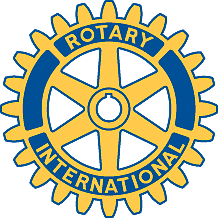 Rotary Club of Carleton Place and Mississippi Mills       Meeting of January 16th, 2017Attendees: Deb, Bernie, Marion, Ernie, Al, Eric, Sarah, David, Mike, Brenda, Kathy, TeresaOh Canada, Prayer, Happy Dollars.Chase the Ace - $665.00 - Marion pulled ticket ending 563 - Sarah pulled 6 of diamonds from the deck.Eric going to the Honduras for 9 weeks. Safe travels.People still owing money to club.Jan 30 / 17 Guest speaker - Richard KiddBoard approved motion of donating $500.00 to Navin Parekh.Eric moved, David 2nded, Motion passed.$500.00 for promotional fund raising, Marion motioned, David 2nded, motion passed.Motion for Bylaws was presented. Ernie motioned, Bernie 2nded and motion passed.Letter of Commitment for Second Stage Housing was motioned by Mike, Bernie 2nded, motion passed.Casino night well under way. Next meeting Feb 17 / 17Deb and David to work on design for banner for Casino night.Ideas for our club to participate in the 150th celebration would be appreciated.A new bench for the hospital, a shade structure for park, are a couple.Head of hospital Foundation to be a speaker one night. Mike to arrange.CP Home Show, Apr 7, 8, and 9th 2017. We will man a booth all 3 days.We need to put in application asap. Eric motioned, David 2nded, motion passed.Registration fee - $250.00, for a 10 ft by 10 ft space in arena.Welcome Back to Rotary Ernie !!!!!